Новгородская областьАДМИНИСТРАЦИЯ КУЛОТИНСКОГО ГОРОДСКОГО ПОСЕЛЕНИЯ Окуловского районаПОСТАНОВЛЕНИЕот 04.07.2022 г. №160р.п. КулотиноО внесении изменений в постановление Администрации Кулотинского городского поселения от 19.01.2016 № 10 «Об утверждении Реестра муниципального имущества муниципального образования «Кулотинское городское поселение»    	  В соответствии  с Федеральным  законом от 6 октября 2003 г. № 131-ФЗ "Об общих принципах организации местного самоуправления в Российской Федерации", Приказом Министерства экономического развития Российской Федерации от 30.08.2011 №424 «Об утверждении порядка ведения органами местного самоуправления реестров муниципального имущества», Уставом Кулотинского городского поселения, Положением о порядке управления и распоряжения муниципальным имуществом, находящимся в собственности Кулотинского городского поселения, утвержденным решением Совета депутатов от 10.09.2008 №84, решением  Совета депутатов Кулотинского городского поселения от 28.10.2014 №218 «Об установлении стоимости движимого имущества, подлежащего учету в реестре муниципальной собственности муниципального образования Кулотинского городского поселения» и в целях совершенствования порядка учета муниципального имущества и ведения реестра муниципального имущества, а также обеспечения полноты и достоверности содержащихся в реестре сведений о муниципальном имуществе, постановлением Администрация Кулотинского городского поселения от 17.05.2022 №106 «Об утверждении Положения о реестре муниципального имущества муниципального образования «Кулотинское городское поселение», Администрация Кулотинского городского поселения	ПОСТАНОВЛЯЕТ:Внести   в    реестр   муниципального имущества, находящегося в муниципальной собственности Кулотинского городского поселения, утвержденного постановлением Администрации Кулотинского городского поселения от 19.01.2016 № 10 «Об утверждении Реестра муниципального имущества муниципального образования «Кулотинское городское поселение», следующие изменения: в приложение №1 «Раздел 1.Недвижимое имущество. Подраздел 1. Квартиры, здания, сооружения, объект незавершенного строительства» включить строки следующего содержания в соответствии с приложением.          2. Опубликовать постановление в бюллетене «Официальный вестник Кулотинского городского поселения» и разместить на официальном сайте Администрации Кулотинского городского поселения в информационно-телекоммуникационной сети «Интернет».Глава городского поселения	                Л.Н. Федоров                          	Приложение к Постановлению Администрации Кулотинского городского поселения от 04.07.2022 №160 «О внесении изменений в Постановление Администрации Кулотинского городского поселения от 19.01.2016 № 10 «Об утверждении Реестра муниципального имущества муниципального образования Кулотинское городское поселение»№ п/пНаименование недвижимого имуществаАдрес,местоположение недвижимого имуществаКадастровый номер муниципального недвижимого имуществаПлощадь, протяженность и (или) иные параметры, характеризующие физические свойства недвижимого имуществаБалансовая стоимость  недвижимого имущества и начисленная амортизация (износ)Кадастровая стоимость недвижимого имуществаДаты возникновения и прекращения права муниципальной собственности на недвижимое имуществоРеквизиты документов – оснований возникновения (прекращения) права муниципальной собственности на недвижимое имуществоСведения о правообладателе муниципального недвижимого имуществаОснования и дата  возникновения и прекращения ограничений (обременений) в отношении муниципального недвижимого имущества1234567891011304Здание водоподготовкиРоссийская Федерация, Новгородская область, Окуловский муниципальный район, Кулотинское городское поселение, рп. Кулотино пр-кт Советский, земельный участок 1ж, 1и53:12:0303005:138147,9 кв.м.294776,5310.06.2022Выписка из ЕГРП на недвижимое имущество и сделок с ним. Запись регистрации № 53:12:0303005:138-53/093/2022-1 от 10.06.2022МО Кулотинское городскоепоселение305Станция водоподготовки с резервуарами чистой воды и реконструкцией существую-щей скважины №1-73 на территории Кулотинского городского поселения Окуловского муниципаль-ного районаРоссийская Федерация, Новгородская область, Окуловский муниципальный район, Кулотинское городское поселение, рп. Кулотино пр-кт Советский, земельный участок 1ж, 1и53:12:0303005:137294776,5309.06.2022Выписка из ЕГРП на недвижимое имущество и сделок с ним. Запись регистрации № 53:12:0303005:137-53/096/2022-1 от 09.06.2022МО Кулотинское городскоепоселение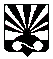 